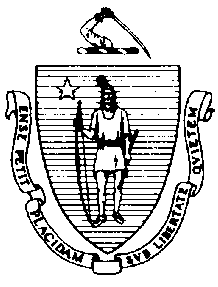 The Executive Office of Health and Human ServicesDepartment of Public HealthBureau of Environmental HealthCommunity Sanitation Program5 Randolph Street, Canton, MA 02021Phone: 781-828-7700 Fax: 781-828-7703December 11, 2017Robert Ogden, SheriffDukes County Jail and House of CorrectionRe: Facility Inspection - Dukes County Jail and House of Correction, EdgartownDear Sheriff Ogden:In accordance with M.G.L. c. 111, §§ 5, 20, and 21, as well as Massachusetts Department of Public Health (Department) Regulations 105 CMR 451.000: Minimum Health and Sanitation Standards and Inspection Procedures for Correctional Facilities; 105 CMR 480.000: Storage and Disposal of Infectious or Physically Dangerous Medical or Biological Waste (State Sanitary Code, Chapter VIII); 105 CMR 590.000: Minimum Sanitation Standards for Food Establishments (State Sanitary Code Chapter X); the 1999 Food Code; 105 CMR 520.000 Labeling; and 105 CMR 205.000 Minimum Standards Governing Medical Records and the Conduct of Physical Examinations in Correctional Facilities; I conducted an inspection of the Dukes County Jail and House of Correction on November 29, 2017 accompanied by                        James Neville, Special Sheriff; Durwood Araujo, Lieutenant Colonel; and Kerry Wagner, Community Sanitation Program. Violations noted during the inspection are listed below including 29 repeat violations:HEALTH AND SAFETY VIOLATIONS(* indicates conditions documented on previous inspection reports)POLICE LOCK-UP AREABail Office	No Violations NotedHallway	No Violations NotedBooking Area105 CMR 451.350*	Structural Maintenance: Ceiling cracked105 CMR 451.350*	Structural Maintenance: Exterior door not rodent and weathertightMale Holding Cell105 CMR 451.320*	Cell Size: Inadequate floor space105 CMR 451.353	Interior Maintenance: Wall vent dusty105 CMR 451.344	Illumination in Habitable Areas: Light not functioning properly, light outFemale/Juvenile Holding Cell105 CMR 451.341*	Natural Light in Cell: No natural light source in cells105 CMR 451.321*	Cell Size: Inadequate floor space105 CMR 451.130	Plumbing: Plumbing not maintained in good repair, hot water not workingHOUSE OF CORRECTIONSControl Area	No Violations NotedVisit Room	No Violations NotedAttorney Visit Room	No Violations NotedFood Service AreaOfficeFC 6-201.11*	Design, Construction and Installation: Floor not easily cleanable, floor tiles damagedKitchen3-Compartment Sink	No Violations NotedMechanical Warewashing Machine	No Violations NotedStove and Hood	No Violations NotedPrep Table and Sink	No Violations NotedCoffee Station and Small Refrigerator	No Violations NotedHandwash Sink	No Violations NotedBack Room	No Violations NotedPantryFC 6-305.11(B)	Numbers and Capacities; Dressing Area and Lockers: No suitable locker room	provided, personal clothing observed on foodDining Room	No Violations NotedFirst Floor UnitsAdministrative Segregation UnitJanitor’s Closet	No Violations NotedHallway105 CMR 451.353*	Interior Maintenance: Wires exposed105 CMR 451.353*	Interior Maintenance: Wall paint damaged105 CMR 451.353	Interior Maintenance: Floor surface damaged outside cell # 3Cells105 CMR 451.320*	Cell Size: Inadequate floor space in cell # 2 and 3105 CMR 451.353	Interior Maintenance: Floor paint damaged in cell # 1 and 2105 CMR 451.353	Interior Maintenance: Wall paint damaged in cell # 2105 CMR 451.353	Interior Maintenance: Toilet unit plumbing access panel damaged in cell # 1Pre-Release UnitLaundry Area	No Violations NotedBathroom	No Violations NotedShowers105 CMR 451.130	Plumbing: Plumbing not maintained in good repair, shower # 2 leakingProperty Room105 CMR 451.350	Structural Maintenance: Hole in ceilingHallway	No Violations NotedCells105 CMR 451.321*		Cell Size: Inadequate floor space in all cellsDay Room105 CMR 451.350*	Structural Maintenance: Door not rodent and weathertight, bottom of door casing rotted105 CMR 451.141*	Screens: Screens missing105 CMR 451.200	Food Storage, Preparation and Service: Food preparation not in compliance with          105 CMR 590.000, interior of microwave dirtyCanteen Room	No Violations NotedUnit # 1	Closed for Renovation	Hallway	No Violations NotedCells105 CMR 451.321*	Cell Size: Inadequate floor space in cell # 1 and 2Shower Stall	No Violations NotedLaundry Area	No Violations NotedUnit # 2Day Room	No Violations NotedHallway105 CMR 451.353	Interior Maintenance: Floor tile damagedDorm Shower105 CMR 451.123*	Maintenance: Floor grout damaged in shower # 1105 CMR 451.123	Maintenance: Floor drain cover missing in shower # 2Dorm Bathroom  	No Violations NotedDorm Room105 CMR 451.321*	Cell Size: Inadequate floor space in dorm105 CMR 451.353	Interior Maintenance: Floor tile damaged in cornerStorage Closet	No Violations NotedSecond Floor UnitsMain Hallway	No Violations NotedEducation Room	No Violations NotedNurse’s Office	No Violations NotedUnit # 3Hallway105 CMR 451.353*	Interior Maintenance: Floor paint damaged105 CMR 451.353*	Interior Maintenance: Radiator paint damagedCells105 CMR 451.320*	Cell Size: Inadequate floor space in cell # 3105 CMR 451.353*	Interior Maintenance: Floor paint damaged in cell # 1-3105 CMR 451.353	Interior Maintenance: Wall paint damaged in cell # 1 and 3Shower Stall105 CMR 451.123	Maintenance: Entrance threshold paint damagedUnit # 4Hallway105 CMR 451.353*	Interior Maintenance: Radiator paint damaged105 CMR 451.353*	Interior Maintenance: Floor paint damaged105 CMR 451.353	Interior Maintenance: Wall surface damaged under window # 2Cells105 CMR 451.320*	Cell Size: Inadequate floor space in cell # 3105 CMR 451.320	Cell Size: Inadequate floor space in cell # 1 and 2105 CMR 451.353*	Interior Maintenance: Floor paint damaged in cell # 1-3Shower Stall	No Violations NotedAdministration AreaHuman Services	No Violations NotedStaff Bathroom	No Violations Noted3rd Floor	No Violations NotedOffice Bathroom	No Violations NotedHallway	No Violations NotedOutside AreasOutside Gym Area	No Violations NotedTraining Building	Used for Storage	No Violations NotedStaff Bathroom	No Violations NotedHuman Resource Building105 CMR 451.200	Food Storage, Preparation and Service: Food storage not in compliance with                105 CMR 590.000, no functioning thermometer in black refrigeratorStaff Bathroom	No Violations NotedCivil Process Building				Unable to Inspect – ClosedStaff Bathroom	No Violations NotedObservations and Recommendations The inmate population was 20 at the time of inspection.At the time of inspection, the Department recommended that all cells be identified with a numbering system.   This will assist the Department and correctional employees to better recognize where issues exist.This facility does not comply with the Department’s Regulations cited above. In accordance with 105 CMR 451.404, please submit a plan of correction within 10 working days of receipt of this notice, indicating the specific corrective steps to be taken, a timetable for such steps, and the date by which correction will be achieved. The plan should be signed by the Superintendent or Administrator and submitted to my attention, at the address listed above.To review the specific regulatory requirements please visit our website at www.mass.gov/dph/dcs and click on "Correctional Facilities" (available in both PDF and RTF formats).To review the Food Establishment regulations please visit the Food Protection website at www.mass.gov/dph/fpp and click on “Food Protection Regulations”. Then under “Retail” click “105 CMR 590.000 - State Sanitary Code Chapter X – Minimum Sanitation Standards for Food Establishments” and “1999 Food Code”.To review the Labeling regulations please visit the Food Protection website at www.mass.gov/dph/fpp and click on “Food Protection Regulations”. Then under “General Food Regulations” click “105 CMR 520.000: Labeling.” This inspection report is signed and certified under the pains and penalties of perjury.									Sincerely,									Nicholas Gale 									Environmental Health Inspector, CSP, BEHcc:	Jana Ferguson, Director, BEH	Steven Hughes, Director, CSP, BEHMarylou Sudders, Secretary, Executive Office of Health and Human Services 	Thomas Turco, Commissioner, DOC	James Neville, Superintendent	Bob Graves, EHSOMatthew Poole, Health Agent, Edgartown Health Department	Clerk, Massachusetts House of Representatives	Clerk, Massachusetts Senate	Daniel Bennett, Secretary, EOPSSNelson Alves, Director, Policy Development and Compliance Unit CHARLES D. BAKERGovernorKARYN E. POLITOLieutenant Governor  